REGISTRATION FORM					www.rotaryconference9910.org.nzRegistration Cost (NZD and including GST):Payment Options:*NOTE:  The Friday Evening Cocktail Party is a Drinks & Canapés function.  There are a number of venues in close proximity to the RNZYS, Westhaven for those wanting to enjoy dinner after the function (own arrangements).  Suggested options are RNZYS Quarterdeck; Billfish Cafe, Swashbucklers Restaurant; Sails Restaurant (bookings are recommended) or RNZYS Members’ Bar (sign in by current member required)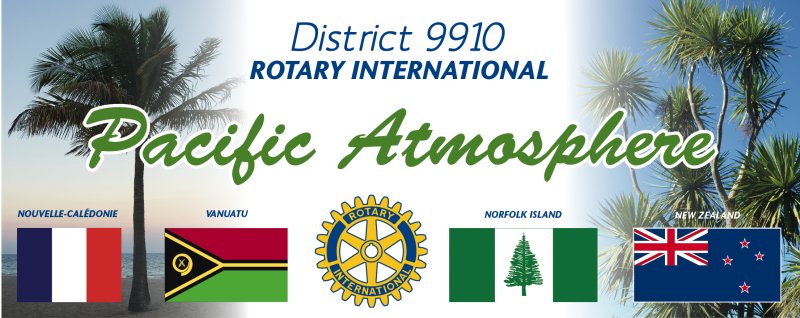 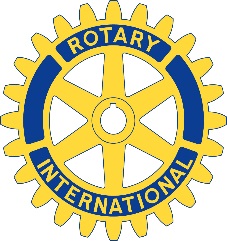 ROTARY DISTRICT 9910 CONFERENCEROYAL NEW ZEALAND YACHT SQUADRON101 Curran Street, Westhaven Extension, Herne BayAUCKLAND, NEW ZEALAND1 – 3 May 2015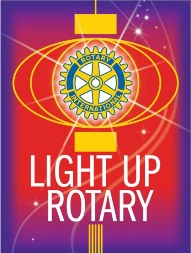 Rotary Club of:ROTARIANMr/Mrs/Ms:Surname:First Names:Known As:ROTARIANRotary Office Held:Badge Name:ACCOMPANIED BY:Mr/Mrs/Ms:Surname:First Names:Known As:ACCOMPANIED BY:Badge Name:Postal Address:Postal Address:Email:Home Telephone:Work Telephone:Mobile:Special Requirements:Delegate TypeConference Registration Includes:Cost per person Number of DelegatesTotal AmountFull Delegate(Limited to 250 people)Full programme attendance Friday Evening Cocktail Party*Saturday and Sunday Morning TeaSaturday LunchSaturday Afternoon TeaSaturday Evening Formal Dinner$195.00Rotaract / InteractFull programme attendance(as for Full Delegate - above)$100.00PHF BreakfastSaturday 2 May (7.15 – 8.30 am)Richmond Yacht Club (next to the Royal New Zealand Yacht Club) $25.00Harbour Cruise(Limited spaces available for the first delegates & partners who pay all registration and harbour cruise fees in full)Saturday 2 MayCruise on the “Pacific Mermaid” (www.pacificmermaid.co.nz) around the extended Auckland Harbour area $30.00Total Paid Total Paid Total Paid Total Paid Internet BankingComplete the form, scan and email to:9910conference2015@gmail.com Pay your registration fee to bank account  XXXX XXXXXXXX - OO  providing your full names as shown on the registration form  . We will advised you of payment received by email and issue you a registration  number                                   The Bank Account details and your Registration Reference Code will then be emailed to you for use when paying your fees onlineBy ChequePost cheque along with your completed registration form to:District 9910 Conference Registration 2015P O Box 31 102Milford, 0741Auckland, New ZealandWe will advised you of payment received by email and issue you a registration Number                                   Accommodation:Book direct with Spencer on Byron Hotel:Email enquiry - reservations@spencerbyron.co.nz  or call 0800 003 262 or use online booking form available on website (www.spencerhotel.co.nz)NB:  USE ROTARY GROUP BOOKING CODE - 0515There are special conference rates available for a range of rooms and options (see Accommodation Suggestion Sheet for these options)Alternative Accommodation suggestionsSee Accommodation Suggestion SheetQueriesAlison Waughalison.waugh@xtra.co.nz 